QUESTIONARIO SULLA PERCEZIONE DELLO STIGMA NELLA POPOLAZIONE ITALIANA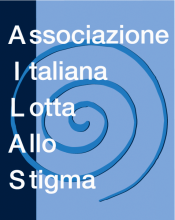 1) Ha mai sentito la parola stigma?

Sì [   ]              No [    ]2) A suo giudizio che cosa indica la parola stigma? (anche più risposte)a) la gravità di una malattia e/o di una condizione sociale [ ]b) la percezione soggettiva, che provoca sentimenti ostili, di un problema altrui (di salute, di appartenenza, economico, ecc.) di cui non si ha particolare conoscenza [ ] c) un atteggiamento di riluttanza verso categorie di persone particolarmente distanti dalla propria esperienza [ ]3) Ha avuto atteggiamenti improntati a stigma nei confronti di qualcuno?Sì [    ]              No [    ]4) Se sì, nei confronti di… (chi, cosa, categoria, ecc.) (risposta aperta)………………………………………………………………………………………………………………………………………………………………………………………………………………………………………………………………5) È stato mai oggetto di atteggiamenti stigmatizzanti?Sì [    ]              No [    ]
6) Se sì, riguardo a che cosa? (risposta aperta)
………………………………………………………………………………………………………………………………………………………………………………………………………………………………………………………………Inviare il questionario al seguente indirizzo mail: info@lottaallostigma.itDati personali (IMPORTANTE)
età:  ……sesso: …………    nazionalità: ………………….  città di residenza: ………………………

professione: …………………………………    titolo di studio: …………………………………………a cura di Antonino Minervino e Luca Minervino